INFORMACION PARA SER SOCIOS DEL APA EN EL CURSO ESCOLAR 2015-2016Madrid,  Marzo de 2015Estimados padres y madres:Como ya conocen la Asociación de Padres y Madres de Alumnos del Colegio Nuestra Sra. de los Ángeles lleva realizando su actividad desde hace más de 30 años. De esta manera, anualmente y gracias a la aportación de  las familias, el APA, en estrecha colaboración con el colegio, contribuye entre otras actividades a la organización y financiación de salidas en días no lectivos, gestión del servicio de natación, financiación de las obras de teatro, participación y colaboración en las representaciones navideñas, organización y gestión del viaje fin de curso de 1º de bachiller, subvención de actividades de predeporte y equipos deportivos, colaboración y participación en los torneos, fiestas del colegio y semana cultural, financiación de las  orlas 2º de bachiller y fotografía 4º de ESO, elaboración y envío de información periódica de interés y gestión del servicio de biblioteca del colegio que cuenta con una participación semanal aproximada de 200 alumnos, etc.Por este motivo, nos dirigimos a vosotros con un triple propósito. En primer lugar, informaros de que tenemos un buzón de sugerencias que se encuentra en la entrada principal del colegio así como una dirección de correo electrónico: info@apansa.org  donde podéis hacernos llegar las sugerencias que consideréis oportunas y una página Web www.apansa.org. En segundo lugar, animaros, en la medida de vuestra disponibilidad de tiempo, a participar en las actividades del APA. El trabajo y tiempo que requieren gestiones relacionadas con el APA lo vienen realizando los miembros de la Juntaasí como otros padres voluntarios a modo gratuito y en los ratos que sus ocupaciones laborales y personales se lo permiten, restándolo también del tiempo que pueden estar con sus familias, por lo que cualquier ayuda y sugerencia es bienvenida y agradecida por todos. Y, por último recordaros que la gestión financiera del APA es independiente de la del colegioSi estáis interesados, os rogamos cumplimentéis el formulario que se encuentra más abajo y nos lo hagáis llegar junto a la ficha de reserva de plaza, a través del profesor/tutor de vuestros hijos o depositándolo en el buzón situado en el vestíbulo del colegio. Vuestra aportación es imprescindible para seguir manteniendo las actividades  arriba indicadas. Asimismo, os recordamos que anualmente se abona un único recibo por la cantidad de 30,00 euros por UNIDAD FAMILIAR y que es imprescindible cumplimentar el impreso adjunto TODOS LOS AÑOS.Opcionalmente, podéis realizar vuestro ingreso en el número de cuenta ES44 2013 0818 48 0200495459, (Catalunya Caixa) poniendo el nombre del alumno/s y depositando una copia en  el buzón del APA, entre los días 1 de Septiembre al 31 de Octubre. (No se admitirán ingresos posteriores a esa fecha). Agradeciendo vuestra atención y colaboración, recibid un cordial saludo,Junta Directiva del APA “Nuestra Sra. de los Ángeles”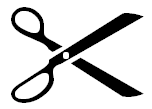 ................................................................................................................................................................ASOCIACIÓN DE PADRES DE ALUMNOS “NUESTRA SRA DE LOS ÁNGELES”NOMBRE DEL ALUMNO/S (en caso de varios poner todos los nombres y rellenar solo una hoja)………………………………………………………………………………………………………………………………………………………………………………………..CURSO/S QUE EMPEZARÁ/N………………………………………………………………………………………………………………………………………….CORREO ELECTRÓNICO (importante)………..……………………………………………………………………… ….……………………………………..(Por favor solicitamos que nos indiquéis vuestro correo en letra mayúscula y clara)DOMICILIO FAMILIAR:……………………………………………………………………………………………………………………………………………………TELEFONO FIJO ………………………………………………………..   TELÉFONO MÓVIL………………………………………………………………….NOMBRE TITULAR CUENTA…………………………………………………………………………………………………………………….……………FIRMA DEL PADRE O LA MADRE O TUTOR LEGAL:NOTA: los gastos de devolución de los recibos domiciliados son elevados y repercuten sobre el resto de los socios que no tienen culpa, por lo que rogamos se cumplimenten correctamente.------------------------------------------------------------------------------------------------------------En cumplimiento de lo dispuesto en la Ley Orgánica 15/1999 de 13 de Diciembre, los socios pueden, en todo momento, ejercitar los derechos de acceso, rectificación, cancelación y oposición sobre sus datos personales comunicándolo por escrito a la dirección C/ Doña Francisquita 27, 28041 Madrid.IBAN IBAN IBAN IBAN ENTIDADENTIDADENTIDADENTIDADOFICINAOFICINAOFICINAOFICINADCDCCUENTACUENTACUENTACUENTACUENTACUENTACUENTACUENTACUENTACUENTAEjemploES4420130818480200495459